PHÒNG GD&ĐT QUẬN LONG BIÊN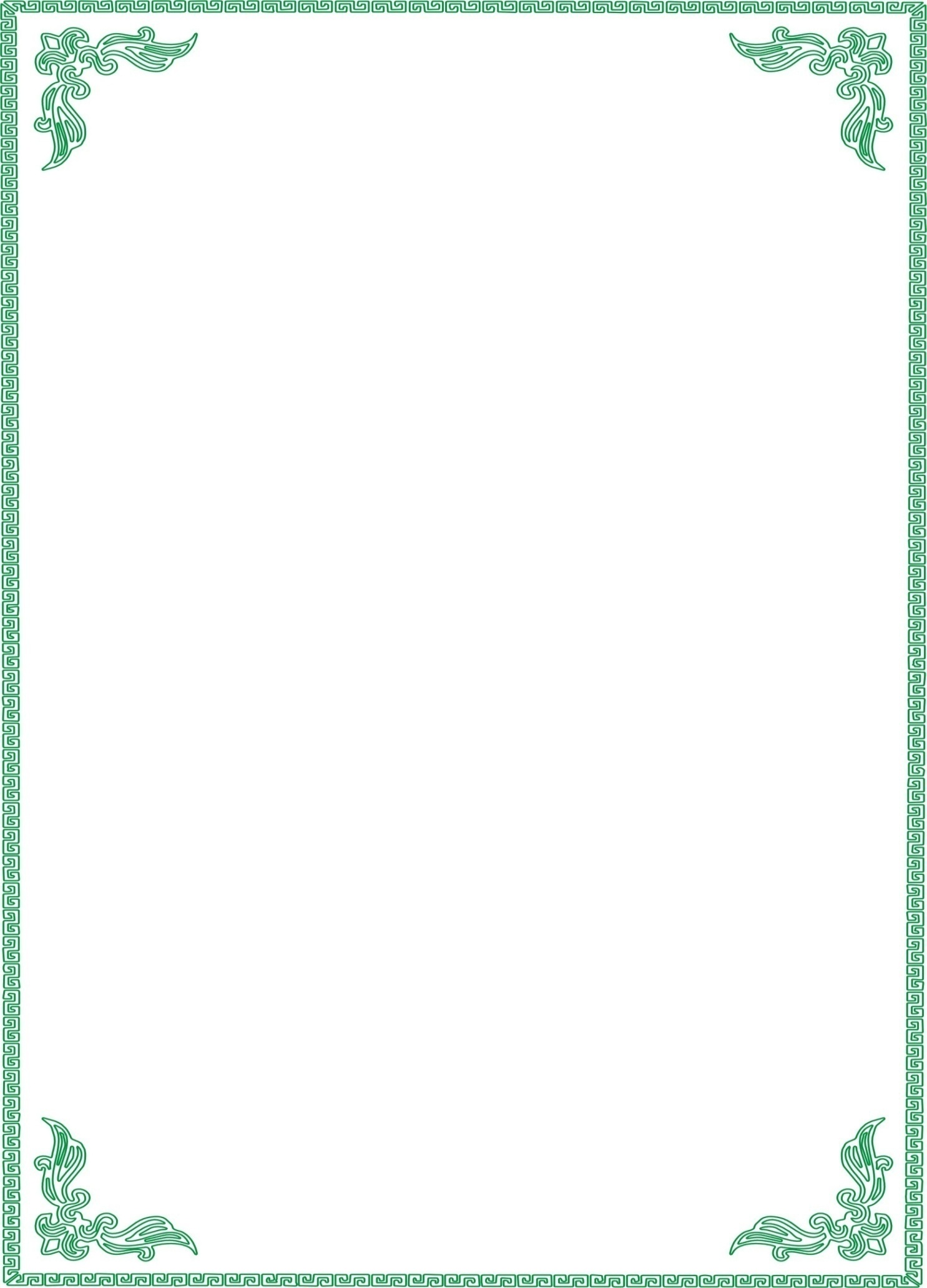 TRƯỜNG MN NGỌC THỤY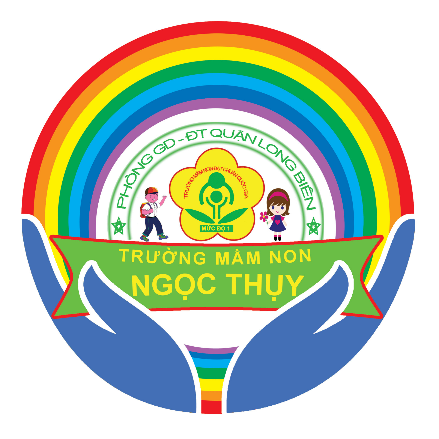 GIÁO ÁNLĨNH VỰC PHÁT TRIỂN NGÔN NGỮ                Đề tài: Truyện “ Đôi bạn tốt”                Lứa tuổi: Nhà trẻ 24- 36 tháng                 Số trẻ: 12-15 trẻ                Thời gian: 12-15 phút                Giáo viên: Nguyễn Thị HằngNĂM HỌC: 2022 – 2023GIÁO ÁN PHÁT TRIỂN NGÔN NGỮ				Truyện : “Đôi bạn tốt”				Loại tiết: Đa số trẻ chưa biết				Lứa tuổi:  Nhà trẻ 24-36 tháng				Số trẻ: 12-15 trẻ				Thời gian: 15-20  phútI. Mục đích – yêu cầu:1. Kiến thức:- Trẻ biết tên truyện, biết tên các nhân vật trong truyện: Vịt con, gà con, con cáo .- Trẻ hiểu nội dung câu chuyện: Câu chuyện kể về hai bạn gà con và vịt con đang đi kiếm ăn thì con cáo xuất hiện đuổi bắt gà con. Bạn vịt đã bơi thật nhanh vào bờ để cứu bạn gà nhờ đó mà gà con thoát nạn.2. Kỹ năng:- Rèn cho trẻ nói đủ câu.- Trẻ trả lời to rõ ràng, không nói ngọng- Trẻ trả lời được các câu hỏi của cô theo nội dung câu chuyện “Đôi bạn tốt”.- Phát triển khả năng quan sát và ghi nhớ có chủ đích.3. Thái độ:- Trẻ hứng thú nghe cô kể chuyện.- Giáo dục trẻ biết giúp đỡ; biết yêu thương và đoàn kết với bạn bè và mọi người xung quanh.II. Chuẩn bị1. Đồ dùng: - Bài giảng điện tử truyện “Đôi bạn tốt”- Mô hình sân khấu: khung cảnh rối nước…- Rối nước: Hình ảnh các nhân vật: Vịt con ; gà con và con cáo. - Máy tính, máy chiếu, loa....- Nhạc bài hát: “Five little Ducks”; “Chicken dance”; “Nhạc kịch rối” ; “Nhạc không lời” 2. Địa điểm, đội hình:- Địa điểm trong lớp học- Trẻ ngồi sàn, trên ghế theo hình vòng cung.III. Cách tiến hànhThời gianNội dung và tiến hành hoạt độngPhương pháp , các hình thức tổ chức hoạt độngPhương pháp , các hình thức tổ chức hoạt độngPhương pháp , các hình thức tổ chức hoạt độngThời gianNội dung và tiến hành hoạt độngHoạt động của côHoạt động của trẻ2-3 phút10-12 phút1-2 phút1. HĐ1: Ổn định tổ chức:2. HĐ2: Nội dung chính:3. Kết thúc:- Giới thiệu khách mời- Hôm nay cô có mang đến cho các con một món quà đấy! Chúng mình hãy cùng nhau khám phá xem đó là gì nhé!- Các con nhìn xem đây là gì? Còn đây nữa?- À đây chính là bạn Gà và bạn Vịt phải không nào.- Có một câu chuyện cũng nói về bạn gà đấy, 2 bạn gà con và vịt con cùng rủ nhau đi kiếm ăn và chuyện gì đã xảy ra; cô mời các con cùng lắng nghe cô kể câu chuyện “Đôi bạn nhỏ” nhé!* Lần 1: Cô kể diễn cảm kết hợp cử chỉ , điệu bộ (nhạc không lời).- Các con vừa được nghe cô kể truyện gì?- Để hiểu rõ hơn về nội dung câu chuyện, cô mời các con cùng về ghế và hướng mắt lên màn hình nhé.* Lần 2: Đàm thoại – trích dẫn (Sử dụng powerpoint)- Cô vừa kể cho các con nghe truyện gì?- Trong truyện có những ai?- Hai bạn gà con và vịt con đang mải mê kiếm ăn thì ai xuất hiện?Hai bạn gà con và vịt con đang mải mê kiếm ăn thì bỗng đâu một con Cáo xông đến, nó đuổi bắt Gà con.-  Gà con kêu cứu như thế nào?Gà con sợ quá kêu: “Chiếp, chiếp, cứu tôi với, cứu tôi với!”- Các con hãy bắt chước tiếng kêu cứu của bạn Gà con nhé!- Ai đã cứu gà con? “Nghe tiếng gà kêu, Vịt bơi thật nhanh vào bờ, Vịt gọi bạn:
– Vít vít, Vịt đây, Vịt đây!”Gà chạy đến, trèo lên lưng Vịt. Vịt cõng bạn Gà trên lưng, bơi ra xa. Cáo không bắt được Gà, nó đành bỏ đi.- Gà và vịt sung sướng hát vang như thế nào?Vịt và Gà vui sướng hát:– Lá là la, là lá la…la, ta đã bơi xa…Con cáo già gian ác!”- Cô mời trẻ đứng lên cùng hát cùng cô * Giáo dục: Qua câu truyện, cô mong muốn tất cả các bạn trong lớp mình đều yêu thương, quan tâm, giúp đỡ nhau như bạn vịt con giúp đỡ bạn gà con, để chúng mình cùng trở thành những bé ngoan của ông bà, cha mẹ và của cô giáo. Các con có đồng ý không nào? - Và bây giờ, cô và các con cùng đến nhà hát múa rối để gặp lại bạn Vịt con và bạn Gà con qua vở kịch rối “Đôi bạn nhỏ”.- Cô mở nhạc “chicken dance” cho trẻ vận động và di chuyển ra ghế để xem kịch rối nước.* Lần 3 : Cô kể chuyện bằng Rối nước kết hợp nhạc không lời.- Các con vừa được nghe câu chuyện gì?- Cô nhận xét, tuyên dương trẻ- Trẻ khoanh tay chào khách.- Trẻ vận động cùng cô và các bạn- Trẻ trả lời.- Trẻ lắng nghe- Trẻ trả lời- Trẻ lắng nghe-  Cô gọi một số trẻ trả lời- Trẻ trả lời- Cô kể trích dẫn- Trẻ trả lời- Cô kể trích dẫn- Trẻ bắt chước tiếng gà kêu cứu - Trẻ trả lời- Cô kể trích dẫn- Trẻ trả lời- Cô kể trích dẫn- Trẻ đứng lên và hát cùng cô- Trẻ lắng nghe- Trẻ lắng nghe- Trẻ vận động theo nhạc- Trẻ di chuyển đến rạp múa rối nước- Trẻ trả lời- Trẻ lắng nghe